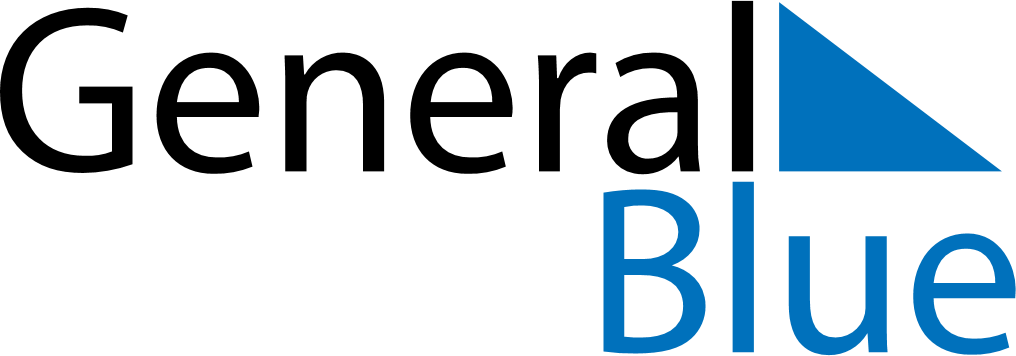 June 2023June 2023June 2023June 2023CuracaoCuracaoCuracaoSundayMondayTuesdayWednesdayThursdayFridayFridaySaturday1223456789910Father’s Day1112131415161617181920212223232425262728293030